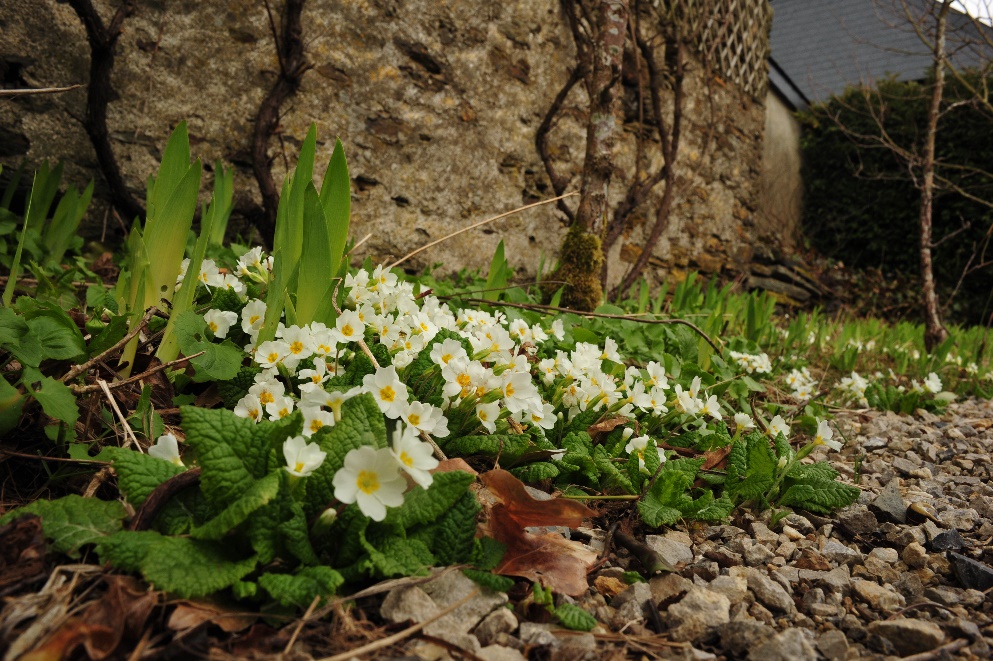 « Voici que je fais toute chose nouvelle ! » (Apocalypse 21, 5)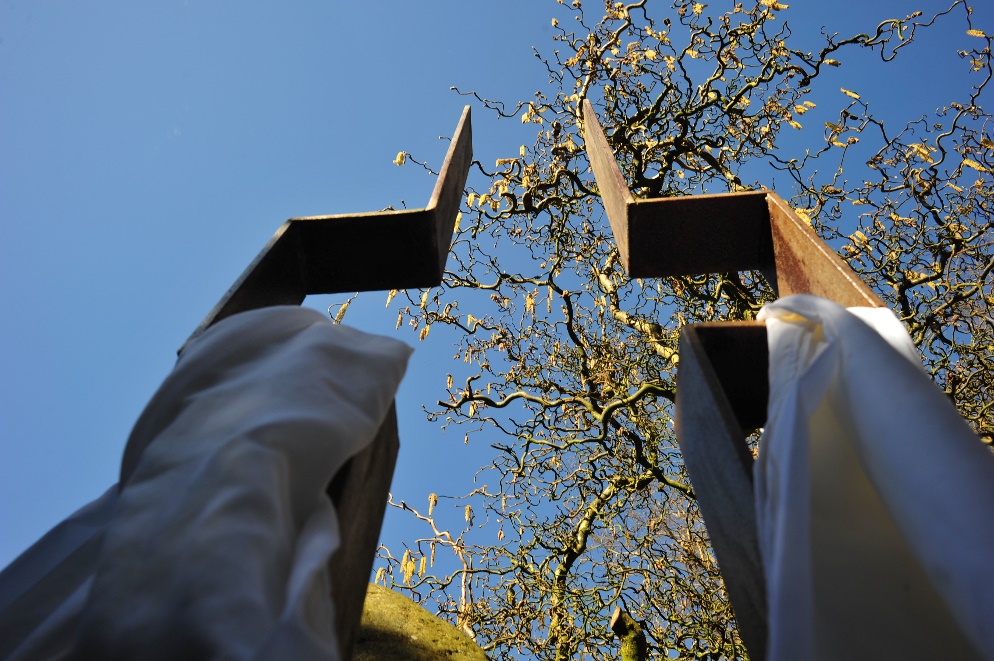 La croix des Frênes en vêture pascale 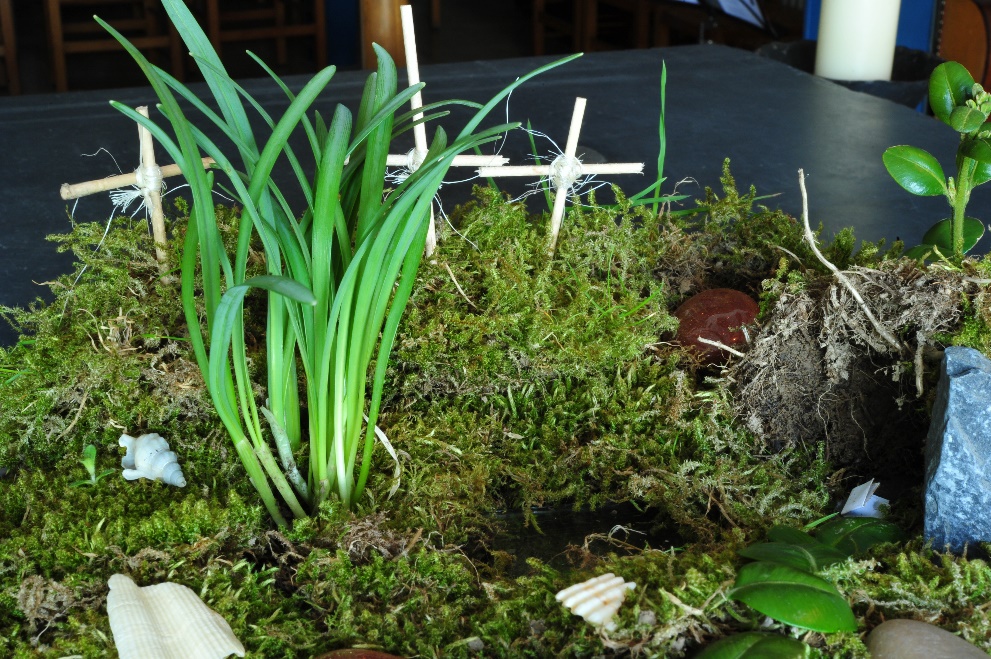 Jardin de Pâques réalisé par des enfants du Caillou BlancL’EchotierBulletin d’informations des paroisses catholiques de Haute-SûreN° 4 – AVRIL  2016Editeur responsable : Abbé Roger Kauffmann - « Les Frênes » Venelle st Antoine - Warnach 52 – 6637 Fauvillers063/60 12 13 – les.frenes@skynet.beL’EchotierBulletin d’informations des paroisses catholiques de Haute-SûreN° 4 – AVRIL  2016Editeur responsable : Abbé Roger Kauffmann - « Les Frênes » Venelle st Antoine - Warnach 52 – 6637 Fauvillers063/60 12 13 – les.frenes@skynet.be